                 КАРАР                                                                 ПОСТАНОВЛЕНИЕ                                                                                                  15 июля 2016 й.                            № 59                           15 июля  2016 г.   Об утверждении муниципальной программы «Развитие транспортной инфраструктуры  в сельском поселении Максим-Горьковский сельсовет муниципального района Белебеевский район Республики Башкортостан на 2016-2018 годы»В соответствии с Федеральным законом от 06.10.2003 года № 131-ФЗ                      «Об общих принципах организации местного самоуправления в Российской Федерации», Федеральным законом от 08.11.2007 года № 257-ФЗ                              «Об автомобильных дорогах и о дорожной деятельности в Российской Федерации и о внесении изменений в отдельные законодательные акты Российской Федерации», Федеральным законом от 10.12.1995 года № 196-ФЗ                                 «О безопасности дорожного движения», Законом  Республики Башкортостан                от 07.05.2009 года № 122-з «Об   автомобильных дорогах  и  о  дорожной  деятельности  в  Республике Башкортостан»ПОСТАНОВЛЯЮ:1. Утвердить прилагаемую муниципальную программу «Развитие транспортной инфраструктуры в сельском поселении  Максим-Горьковский сельсовет муниципального района Белебеевский район Республики Башкортостан на 2016-2018 годы» (далее - Программа).2. Определить, что реализация Программы осуществляется в рамках ежегодно принимаемого бюджета сельского поселения Максим-Горьковский  сельсовет  муниципального района Белебеевский район Республики Башкортостан.3. При разработке проекта бюджета сельского поселения Максим-Горьковский  сельсовет  муниципального района Белебеевский район Республики Башкортостан на очередной финансовый год корректировать Программу с учетом бюджета поселения.4. Контроль за исполнением настоящего постановления  оставляю за собой.Глава администрации                                                     Н.К.КрасильниковаБашkортостан РеспубликаhыБəлəбəй районы муниципаль районыныӊМаксим – Горький ауыл советыауыл биләмәhе хакимиәте.Горький ис. ПУЙ ауылы, Бакса урамы,  3Тел.2-07-40 , факс: 2-08-98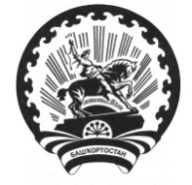 Республика БашкортостанАдминистрация сельского поселения Максим – Горьковский сельсовет муниципального района Белебеевский район 452014, с. ЦУП им. М.Горького, ул. Садовая, д. 3Тел. 2-07-40, факс: 2-08-98